Revision sheet. 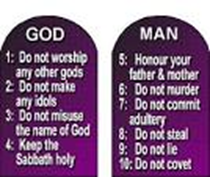 JudaismHinduismBuddhismIslamChristianitySikhismPlace of worshipSynagogueTempleTempleMosqueChurchGurdwaraWho they worshipYahwehBrahma (and others)No GodAllahGodWaheguruHoly BookTorahBhagavad GitaTipitakaQur’anBibleGuru Granth Sahib